My Preparation for Discussion WednesdayHow I Can Help Prevent Modern Day SlaveryI liked this first resource because before I can do ANYTHING, I have to believe that IT can be done, and I can be part of the IT!!  See highlighted below for may talking points:July 12th, 2011 08:17 AM ET3 voices: How to end modern-day slaveryBy Liane Membis, CNNIt seems impossible.Human trafficking cases, blind promises of freedom, forced prostitution rings — these aspects of modern-day slavery come to light all too often.Estimates of the number of slaves worldwide range from about 10 million to 30 million, according to policymakers, activists, journalists and scholars. Approximately 100,000 victims are in the United States, working as slaves inside homes, in agricultural fields, in the sex industry and other places, according to the U.S. Department of State’s 2011 Trafficking in Persons Report. That’s millions of women, children and men struggling to escape captivity. That’s millions of people wondering what it means or what it would take to be free again.But what about solutions I like this word because Mr. Pearson always says, “Don’t bring me problems, bring me solutions!”  In other words … Do not say it’s impossible! - How can we end modern-day slavery? Three experts weigh in on what businesses, governments, the public and individuals must do. Activist: We must believe that change can happen 
Rob Morris is president and co-founder of Love 146, a non-profit organization that works to combat child sex trafficking. I think first of all it will take the audacity – I love this word!  I dare to (by the way, Iqbal was more audacious than I could ever be!) to believe that we CAN end it. Considering the overwhelming stats of how many slaves exist today and how much money the sale of human beings generates, some would call it naive or idealistic to believe we can end it. I prefer to think that it is audacious. And it has only been people of audacity that have ever changed the world. Was it naive or idealistic for a William Wilberforce who fought against the trans-Atlantic slave trade in Great Britain to believe that it could and should end? No. It was audacious. And it came to an end. Was it naive or idealistic for a Martin Luther King Jr. to stand up on the Washington Mall and cry; "I have a dream!" No. It was audacious. I could go on and on.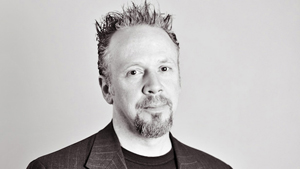 It will take tenacity. Another great word – holding firmly – stubborn.  I first heard this word in the original Jurassic Park – Dr. Ellie Sattler stuck her arm up a triceratop’s behind for a stool sample … somebody’s got to do the dirty work!  We need to be committed for the long haul. Albert Einstein said; "It's not that I'm so smart, it's just that I stick with problems longer." In other words ... we don't give up ... even when it gets hard. The reality is traffickers are committed 24/7. We must be at least that committed to stopping them. I love the words of jazz singer Billie Holiday who sang; "The difficult I'll do right now. The impossible will take a little while."It will also take a collective effort. I love that U.S. Secretary of State Hillary Clinton added a fourth "P" to the international framework in combating human trafficking. In addition to Prevention, Protection, Prosecution, she added "Partnerships." If we are going to end modern-day slavery, governments, non-government organizations, law enforcement, service providers, communities of faith, businesses and corporations, individuals, all have to work together. I was thinking I could be the siren for the hundreds of students I have an impact on each year.  Teach them slavery is out there – recruiters are in their schools working for the facilitators.  Maybe I could teach the signs of people getting in with the wrong crowd? Believing the false promises?  The reality is traffickers make up such a small fraction of the human race. Then there is the rest of us.This is powerful … a lot of power versus the small fraction … 